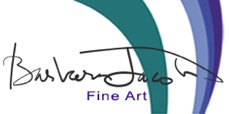 Overview
My fascination with exploring color and texture through non-representational subject matter involves a variety
of media and processes. Among them are: pastel, strictly monoprint, monotype with oil stick or soy-based
ink + additional materials; digital art combined with physical media in layered processes; drawings, painting,
and other items sometimes included in ‘mixed media.’ Themes of landscape and land-forms, architecture, history/culture, natural and human phenomena, and interpretations of being in and observing time and
space in myriad dimensions are among the many subjects I find intriguing. The concept of "windows" is a recurring one that I continue to explore, considering it in a way as a lens through which color/texture and
other elements—including personal and inter-personal experiences—are expressed.
Exhibiting Note * are solo exhibitsCurrent and FutureRiverfront Gallery – Petaluma, CA – Invitational July-September, 2019Occidental Center for the Arts: ABSTRACTIONS – Juried show – May 31 -July 21, 2019.
Jurors: Michele Foyer and Patricia Sonnino.Graton Gallery – Graton, CA: Guest Artist – May 28 -June 30, 2019Art at the Source – open studio tour 2019: studio # 68, Guerneville, CASebastopol Center for the Arts – AATS Preview exhibit: May 16- June 9Gallery One –Petaluma, CA: May 11-June 9Corrick’s MDTF/Gallery –Santa Rosa, CA: May 3-June 27Sonoma State University Art Gallery: 35th Annual “Art from the Heart” invitational auction/benefit (2/2/19)Graton Gallery – Graton, CA: “Tenth Annual Small Works” juried show, two pieces accepted*Abacus Wealth Management offices – Sebastopol, CA, November, 2018-presentSebastopol Center for the Arts – member show 2018Graton Gallery – Graton, CA: “Anything Goes” juried show, two pieces acceptedGraton Gallery – Graton, CA June 12 – July 16, 2018 (guest artist)Art at the Source – open studio tour 2018*Sebastopol  (CA) Public Library  – April-May, 2018Petaluma Valley Hospital – 2018Redwood Café – Cotati —January-March, 2018CHROMA Gallery – Santa Rosa – 2017*White Oak Winery – Healdsburg – long term solo exhibit 2016-2017Sebastopol Center for the Arts – member show 2015 and 2017IACC exhibits, Italy —and Zullo Gallery, Medfield, MA (work selected for multiple juried shows)Education			
IACC – International Association of Color Consultants: awarded accreditation 2000.
              Thesis research project: The Importance of Color in Elementary Schools.
University of Minnesota: BA in fine arts with concentration in painting and printmaking
University of California, Berkeley: Attended 2 years
Accademia di Belle Arti, Florence, Italy: drawing, paintingProfessional Affiliations
Sebastopol Center for the Arts
Pastel Society of the West Coast / PSWC – Regional Representative
Petaluma Art Center
Sonoma Coast Art (https://www.sonomacoastart.com/#/barbara-jacobs/)
Professional affiliations also have included ASID (American Society of Interior Designers / Industry Partner) and CMG (Color Marketing Group)	Business ExperienceConsulting –current, since 1984
Supportive color use for architecture and interiors, since 1984. HOA and group sites are a specialty.
Design consulting for commercial and residential sites.Fine art commissions Commission work – fine decorative finishes and surface design
Over 25 years’ experience in creating and installing original decorative surface finishes and murals for
residential and commercial spaces.The Metropolitan Collection™
Co-created a unique group of over 100 decorative surface finishes designed specifically to be ordered
from handmade sample sets.The Woven Palette™, and Silk Road Weaves™
Created first and second-generation of my own original designs of custom-made/bespoke Tibetan Rugs.
Member, Goodweave.org during this process. 
Silk Road Weaves Rugs are still available to be made to order.EcoHues™ Full Spectrum Paint
Created a unique designer-collection of 32 colors of paints in collaboration with Ellen Kennon
Full Spectrum Paints and fabricated through Glidden Professional Paint. The line was discontinued
when the paint provider changed formulas.ClearHues™ glass tiles
Created a unique collection of clear, solid, gradation and iridescent glass tiles with a focus on recycled glassParabola Designs™ 
Created original designs for clothing and home furnishings accessories designs made of original hand
painted silk materials and fabricated in-house; sold to private collectors.Grants and Teaching 
2000 - awarded color design accreditation by the IACC (International Association of Color Consultants/Designers), the subject of her thesis project being about using color an elementary school.  1986 to 1990 - awarded grants from the Massachusetts Council on the Arts to teach design seminars on the traditional design methods and decorative arts techniques of indigenous cultures. Students were selected by their high school art teachers for participation in the program, which was offered in six MA high schools.

Barbara has been published in a variety of national professional and shelter media, both in print and online, on the subject of supportive color design and color selecting for interiors and architecture.Author, Windows to Imagination, a coloring book + color journal in two parts
(available at Amazon.com)Barbara’s programs on color have been enjoyed by audiences in various professional organizations, paint companies and educational locations as well as NeoCon, in Atlanta and Chicago.